Raccord de soufflage avec joint roulant et grille de protection	45° ASR 80Unité de conditionnement : 1 pièceGamme: K
Numéro de référence : 0055.0523Fabricant : MAICO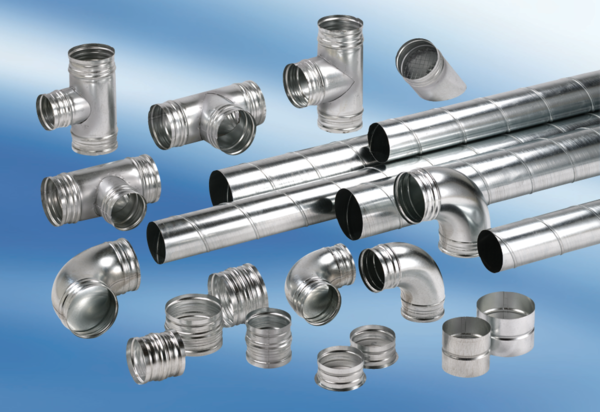 